PENGARUH DINAMIKA KONFLIK DI LAUT CHINA SELATAN TERHADAP STRATEGI POLITIK LUAR NEGERI CHINATHE INFLUENCE OF CONFLICT DYNAMICS IN SOUTH CHINA SEA TOWARDS CHINESE POLITICAL STRATEGYSKRIPSIDiajukan Untuk Memenuhi Salah Satu SyaratDalam Menempuh Ujian Sarjana Program Strata SatuJurusan Ilmu Hubungan InternasionalOleh:Jeremy AldiNIM. 132030089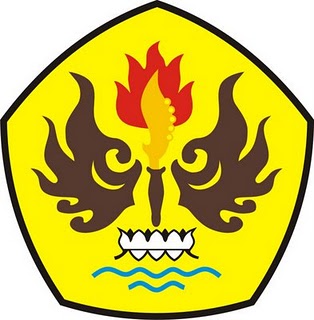 FAKULTAS ILMU SOSIAL DAN ILMU POLITIKUNIVERSITAS PASUNDANBANDUNG2017